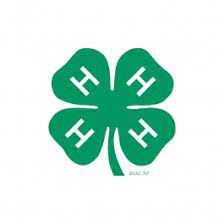 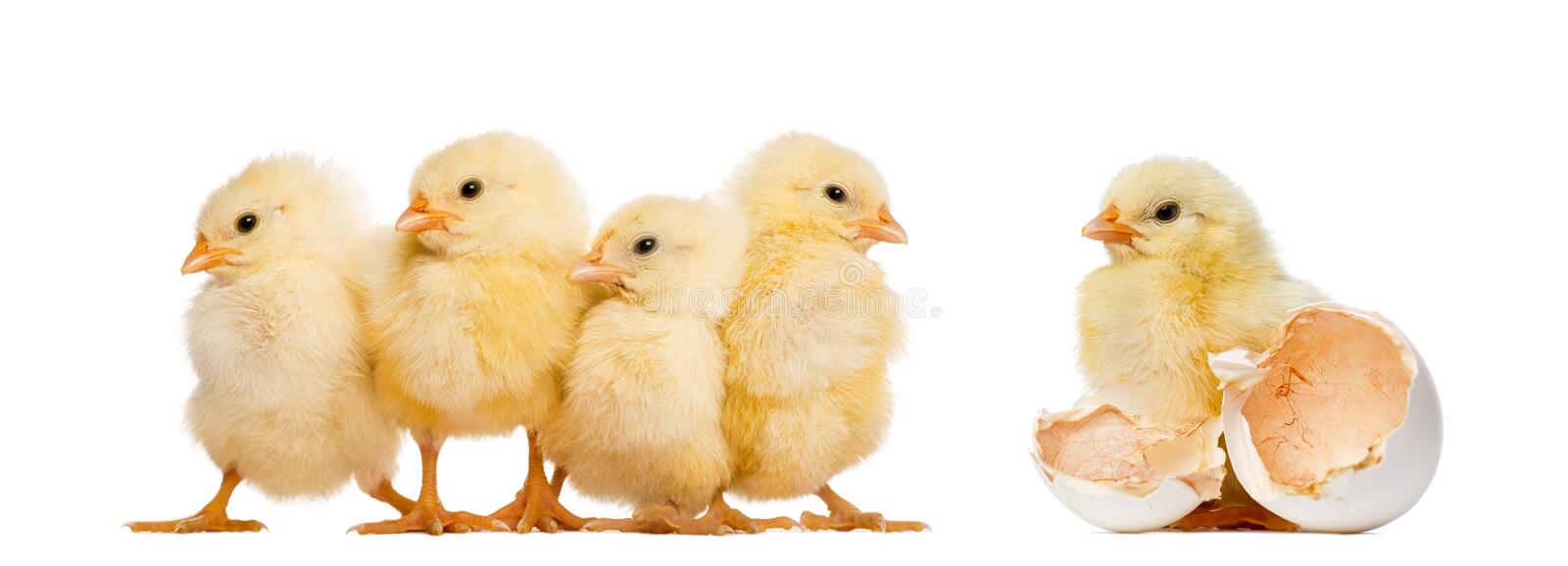 2024 Fentress County 4-H Chick Chain ProjectThe 4-H Chick Chain Project allows 4th – 12th grade members the opportunity to raise chickens. 4-H’ers will be given 20 baby chicks to raise! The baby chicks that you receive will be pullets. The cost of the chicks will be paid for by the Fentress County 4-H Chick Chain Fund. The project will end with the Poultry Show & Sale. Each 4-H member will be responsible for exhibiting 6 of his/her pullets, competing for prize money. At the end of the show, the pullets will be sold to finance the project. If for any reason you cannot bring the 6 pullets to the show, you must pay the average selling price of the 6 pullets.  Fentress County 4-H Chick Chain Project4-H students in grades 4-12 can apply for the 4-H Chick Chain Project through the UT Extension-Fentress County Office. The application must be submitted by February 9th. The chicks should arrive in early March.Members must have the necessary facilities, equipment, and supplies to complete the project. Support or assistance from a parent or guardian is required. 4-H members chosen to receive the chicks must attend the 4-H Chick Chain Project educational meeting on February 22nd at 5:30 p.m. If a member cannot participate in this meeting due to circumstances beyond their control they must contact Ms. Jenna at the office at 931-879-9117 to take a class to learn about the care and management of poultry. Each 4-H’er participating in the project will be notified of the exact arrival date for the chicks. Members are to come and pick up their chicks on that date at the 4-H office.The 4-H member will take the chicks home and raise them until they are mature and laying eggs.An invitation to the 4-H Chick Chain Show and Sale (August) will be sent to each participating 4-H’er who will bring six (6) chickens to the show and sale. The sale will follow the conclusion of the show. The chickens will then be sold to finance the project. Each 4-H’er participating in the 4-H Chick Chain Project must complete and submit a 4-H Chick Chain Journal, which documents their project work (expenses, goals, what was learned, what they would do differently next time, etc.).No other chicks can be shown or sold. It must be the chicks that you received from the 4-H Chick Chain Project. Programs in agriculture and natural resources, 4-H youth development, family and consumer sciences, and resource development. University of Tennessee Institute of Agriculture, U.S. Department of Agriculture, and county governments cooperating. UT Extension provides equal opportunities in programs and employment.4-H Chick Chain ApplicationName: ______________________________________________ Phone: ___________________Email: ______________________________________________Address: ______________________________________________________________________City: ____________________________ Zip: ___________________School: _________________________________ Grade: ________ Teacher: ___________________ Yes, I agree to enter the Chick Chain Project, and if chosen, I will care for & raise 20 baby chicks to the best of my ability, and return six (6) in the fall to help finance the project. If for any reason I cannot bring six (6) pullets to the show, I will pay the average selling price of 6 pullets. I understand that the money from the sale goes to UT Extension – Fentress County to fund the project. Signature of 4-H Member: _____________________________________Signature of Parent or Guardian: ________________________________Please write a brief narrative explaining why you should receive chicks through the 4-H Chick Chain. (Use the space below to write your narrative) Return this form by February 9, 2024: UT Extension – Fentress County3553 S York HwyJamestown, TN 38556Chick Chain Project Time Line February 9th – Applications Due to the 4-H OfficeFebruary 22nd – Chick Chain WorkshopMarch – Chick Arrival & Pick UpAugust – Chick Chain Show & Sale For more information about the Chick Chain Project, please contact:Jenna Beaty, Extension Agent 931-879-9117jenbeat@utk.edu 